DARAJANI BOYS’ HIGH SCHOOL,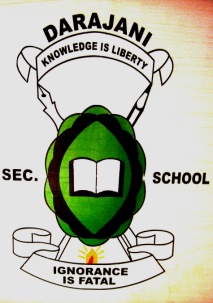 P.O BOX 20-90129, NGWATA.School Motto: “Knowledge is Liberty, Ignorance is Fatal”.MTIHANI WA MWISHO WA MWAKA, 2015KIDATO CHA 2KISWAHILIMUDA: SAA 2 JINA:_________________________________________________NAMBARI___________DARASA______MaagizoJibu maswali yoteUFAHAMUSoma makala yafuatayo kisha ujibu maswali yaliyoulizwa.Utalii ni hali au tendo la kuzuru maeneo mbalimbali kwa lengo la kujifurahisha na kuyaona mandhari mapya. Watu wanaotalii maeneo haya tofauti huitwa watalii. Kuna aina mbili za watalii, watalii ambao ni wenyeji wa nchi fulani wanapozuru maeneo ya nchi yao na watalii wa kigeni, hawa hutalii nchi tofauti na wanamoishi. Utalii wa kimataifa umekuwepo tangu kale na umechukua sehemu kubwa hata katika masimulizi ya bibilia na kurani; nyakati za safari za Abrahamu, Isaka na Yakobo katika bibilia na pia safari za mtume Mohammed katika kurani.	Umuhimu wa utalii umejikita katika methali – kuishi kwingi ni kuona mengi. Hivyo basi ni yakini kwamba mtu anapozuru maeneo mbalimbali hujionea mambo mapya na hujifunza mapya. Mafunzo mapya apatayo binadamu hushadidia hazina yake ya maarifa. Utalii husaidia adinasi kutagusana na mandhari tofauti. Kwa mfano, mtu aliyezoea barafu misimu ya baridi, anapofika Kenya hufurahia mwangaza sulufu wa jua na kutagusana na Wakenya ambao ni wakarimu ajabu.	Utalii humpa mtu nafasi ya kutagusana na tamaduni mpya ambazo hujidhihirisha kupitia maadili, tabia na mavazi. Aidha utalii husaidia kuleta fedha za kigeni katika taifa fulani ambazo ni muhimu kwa ukuaji wa uchumi wa taifa husika.	Mbali na kusaidia kuimarisha uchumi, utalii huzalisha nafasi za kazi. Ajira hii ni katika mikahawa ambamo watalii hupokelewa na kupiga kambi, madereva wa magari wanayowasafirisha, wanaowatayarishia vyakula wanavyotumia na hata waelekezi wao wanapozuru maeneo tofautitofauti.	Licha ya faida zote hizo utalii unaletea taifa hasara kwa namna tofautitofauti. Kwanza, utalii hupelekea upotoshaji  wa tamaduni. Haya hutokea pale mtalii anapofanya vitendo vinavyokinzana na tamaduni za wenyeji. Kwa mfano baadhi ya mavazi yanayovaliwa na watalii yanazua aibu kwa wenyeji. Vijana huiga mavazi haya na hata lugha chafu ambayo aghalabu hutumiwa na watalii na kupelekea kupotosha maadili. Baadhi ya hulka kama za kukumbatiana na kubusiana kwa baba na banati ni mambo kinyume na utamaduni wa Afrika lakini utapata kwamba kizazi cha sasa kimeyakaribisha.	Isitoshe, utalii hupelekea kusambaa kwa magonjwa kutoka eneo moja hadi lingine. Kwa mfano, kuna tetesi kwamba ugonjwa wa UKIMWI ulianza katika misitu ya Kongo na hivi sasa umesambaa kote ulimwenguni. Magonjwa mengine ni kama ebola, malaria na hata magonjwa ya zinaa ambayo husambaa upesi kutoka eneo moja hadi lingine ulimwenguni hufungamana na safari afanyazo binadamu.	Katika kuhitimisha ni muhali kusema kwamba utalii ni muhimu kwa taifa lolote lile. Hata hivyo wananchi wanastahili kuwa makini katika kutagusana kwao na pia kuchuja mambo ya kuiga kwa sababu sio chote kitendwacho na wengine kinafaa.MaswaliTaja kichwa kitakacho faa ufahamu huu.						(alama 1)…………………………………………………………………………………………………………………………………………………………………………………………………………………………………………………………………………………………………………………………Utalii ni nini?									(alama 1)…………………………………………………………………………………………………………………………………………………………………………………………………………………………………………………………………………………………………………………………Taja njia tatu ambazo taifa hufaidi kutokana na utalii.				(alama 3)………………………………………………………………………………………………………………………………………………………………………………………………………………………………………………………………………………………………………………………………………………………………………………………………………………………………………………………………………………………Eleza jinsi utalii husaidia kukuza nafasi za kazi.					(alama 2)…………………………………………………………………………………………………………………………………………………………………………………………………………………………………………………………………………………………………………………………Eleza madhara ya utalii.								(alama 2)…………………………………………………………………………………………………………………………………………………………………………………………………………………………………………………………………………………………………………………………Taja vivutio 4 vya watalii nchini Kenya.						(alama 4)…………………………………………………………………………………………………………………………………………………………………………………………………………………………………………………………………………………………………………………………………………………………………………………………………………………………………………………………………………………………………………………………………………………………………………………………………………………………………………………………………………………………………………………………………………………………………………………………………………………Eleza maana ya maneno yafuatayo:Adinasi										(alama 1)………………………………………………………………………………………………………………………………………………………………………………………………………………………………………………………………………………………………………….Vinavyokinzana									(alama 1)………………………………………………………………………………………………………………………………………………………………………………………………………………………………………………………………………………………………………….SARUFIAkifisha Lo nani yule hewani									(alama 2)…………………………………………………………………………………………………………………………………………………………………………………………………………………………………………………………………………………………………………………………Ainisha Anacheza 										(alama 2)…………………………………………………………………………………………………………………………………………………………………………………………………………………………………………………………………………………………………………………………Tunga sentensi ukitumia neno kibaya kama:-					(alama 2)Kivumishi ……………………………………………………………………………………………………………………………………………………………………………………………………………………………………………………………………………………………….Kiwakilishi ………………………………………………………………………………………………………………………………………………………………………………………………………………………………………………………………………………………………Zipange nomino hizi katika ngeli zake.						(alama 4)Manukato			_________________________Chura			_________________________Chumvi			_________________________Moyo 			_________________________Kanusha Wangewajaari  watoto wale wangeadhibiwa vikali.					(alama 2)…………………………………………………………………………………………………………………………………………………………………………………………………………………………………………………………………………………………………………………………Andika katika umoja.Reki zilezile  uzionazo zilinunuliwa marekani.					(alama 2)…………………………………………………………………………………………………………………………………………………………………………………………………………………………………………………………………………………………………………………………Sentensi hizi ni za aina gani?Lonare anatembea  kwa kasi.							(alama 1)………………………………………………………………………………………………………………………………………………………………………………………………………………………………………………………………………………………………………….Halima anaandika ilhali Ekomwa anasoma.					(alama 1)………………………………………………………………………………………………………………………………………………………………………………………………………………………………………………………………………………………………………….Tenganisha kikundi nomino (KN) na kikundi tenzi (KJ) katika sentensi zifuatazo.	(alama 2)Mamangu ni mkulima shupavu.…………………………………………………………………………………………………………………………………………………………………………………………………………………………………………………………………………………………………………………….Watu wanne  wamefiwa mbaroni.…………………………………………………………………………………………………………………………………………………………………………………………………………………………………………………………………………………………………………………….Taja aina mbili za viwakilishi nafsi na utolee mfano.					(alama 4)…………………………………………………………………………………………………………………………………………………………………………………………………………………………………………………………………………………………………………………….…………………………………………………………………………………………………………………………………………………………………………………………………………………………………………………………………………………………………………………….Andika maneno yenye sauti mwambatano zenye miundo hii.				(alama 2)KKKI……………………………………………………………………………………………………………………………………………..KKKKI…………………………………………………………………………………………………………………………………………….Tunga sentensi yenye:								(alama 1)I + N + T + W…………………………………………………………………………………………………………………………………………………………………………………………………………………………………………………………………………………………………………………………FASIHITofautisha ngano zifuatazo.								(alama 6)Ngano za mtanziko.………………………………………………………………………………………………………………………………………………………………………………………………………………………………………………………………………………………………Ngano za usuli.……………………………………………………………………………………………………………………………………………………………………………………………………………………………………………………………………………………………….Ngano za kiayari.………………………………………………………………………………………………………………………………………………………………………………………………………………………………………………………………………………………………Eleza muhimu wa fomyula ya kuhitimisha ngano.					(alama 4)…………………………………………………………………………………………………………………………………………………………………………………………………………………………………………………………………………………………………………………………………………………………………………………………………………………………………………………………………………………………………………………………………………………………………………………………………………………………………………………………………………………………………………………………………………………………………………………………………………………***************************MWISHO_KILA LA HERI*********************************